ИЗБИРАТЕЛЬНАЯ  КОМИССИЯАЛЕКСЕЕВСКОГО ГОРОДСКОГО ОКРУГАР А С П О Р Я Ж  Е Н И Е «05» марта  2019 года                                                            № 01-08/ 8 -рО графике приёма избирателейВо исполнение  постановления избирательной комиссии Алексеевского городского округа от 13 февраля 2019 года №01-07/2-12 «Об утверждении должностных регламентов председателя избирательной комиссии  Алексеевского городского округа, секретаря избирательной комиссии  Алексеевского городского округа»:1.Определить днём приёма избирателей  председателем  избирательной комиссии Алексеевского городского округа – еженедельно,  каждый вторник.2.Настоящее распоряжение разместить на официальном сайте администрации Алексеевского городского округа в разделе «Избирательная комиссия».Председательизбирательной комиссииАлексеевского городского округаА.И. Гончарова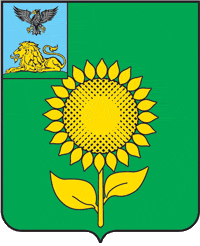 